How to check your membership status for Social Care Ireland and update membership details.Go to www.socialcareireland.ie and on membership tab, click on current members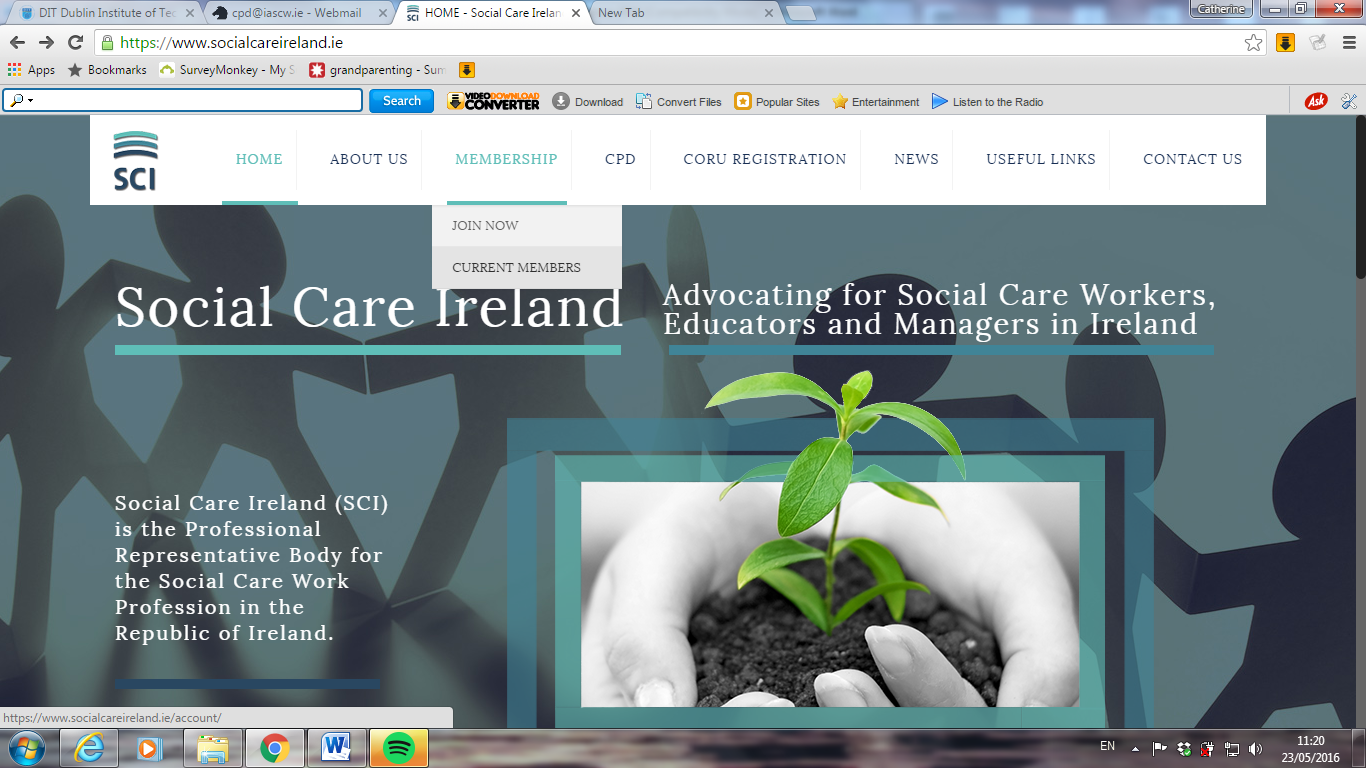 Use your login in and password to sign into member area of website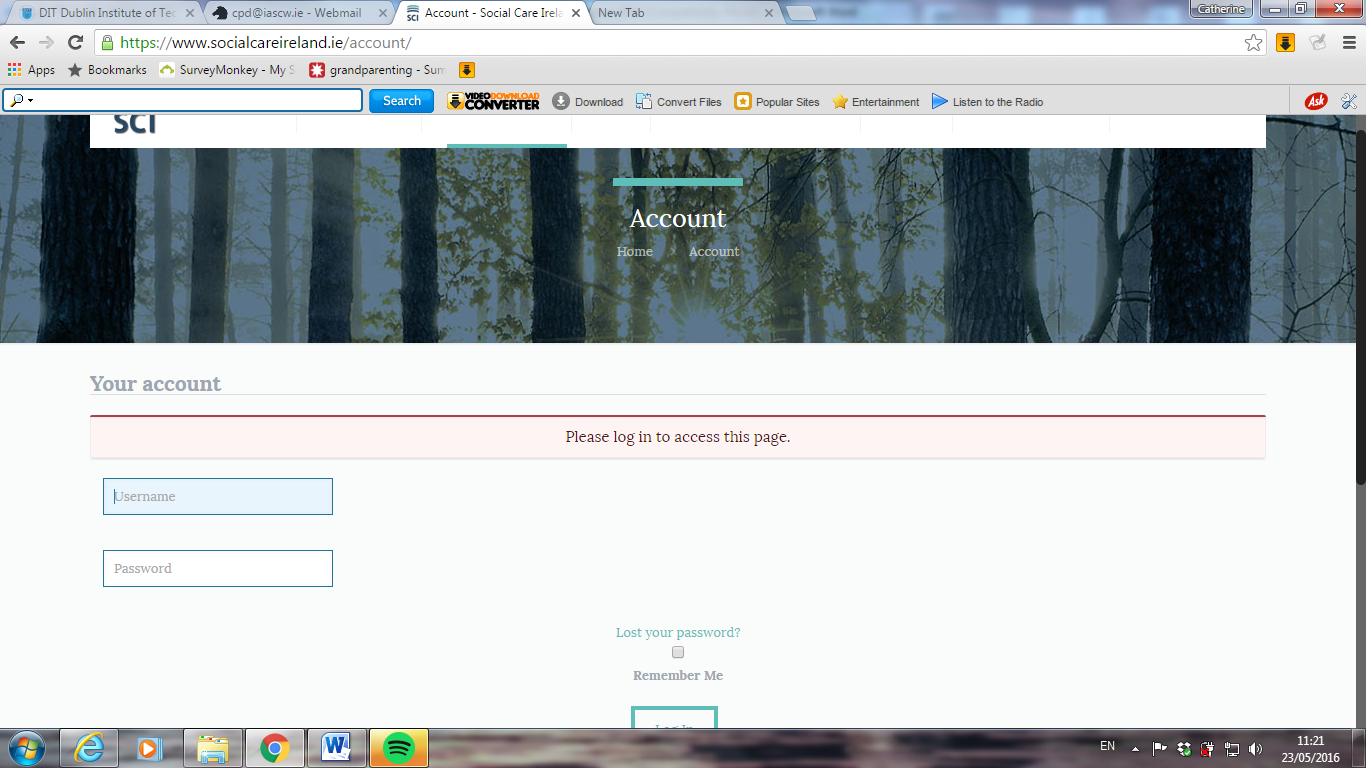 Your membership status will show then. Click on pending button.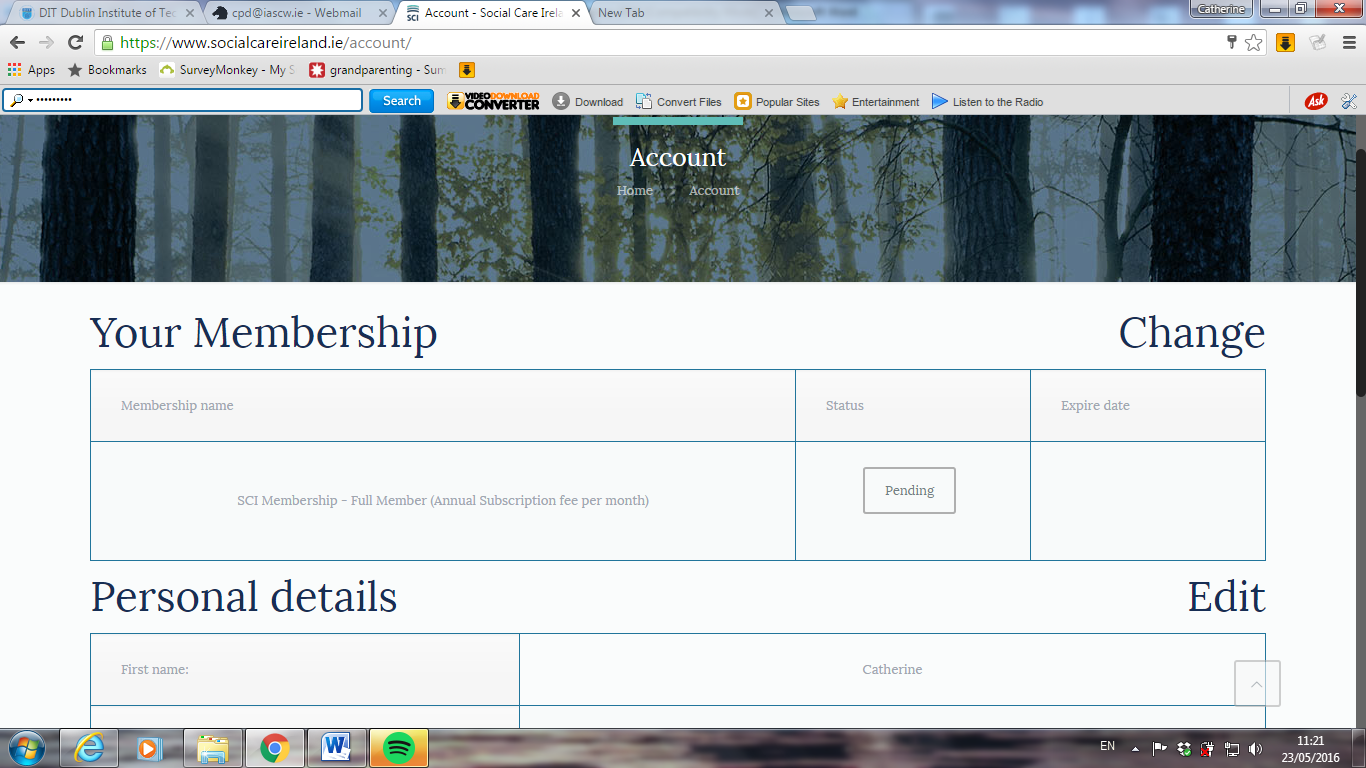 This will open payment page and if you click on pay now, this will open credit/debit card payment.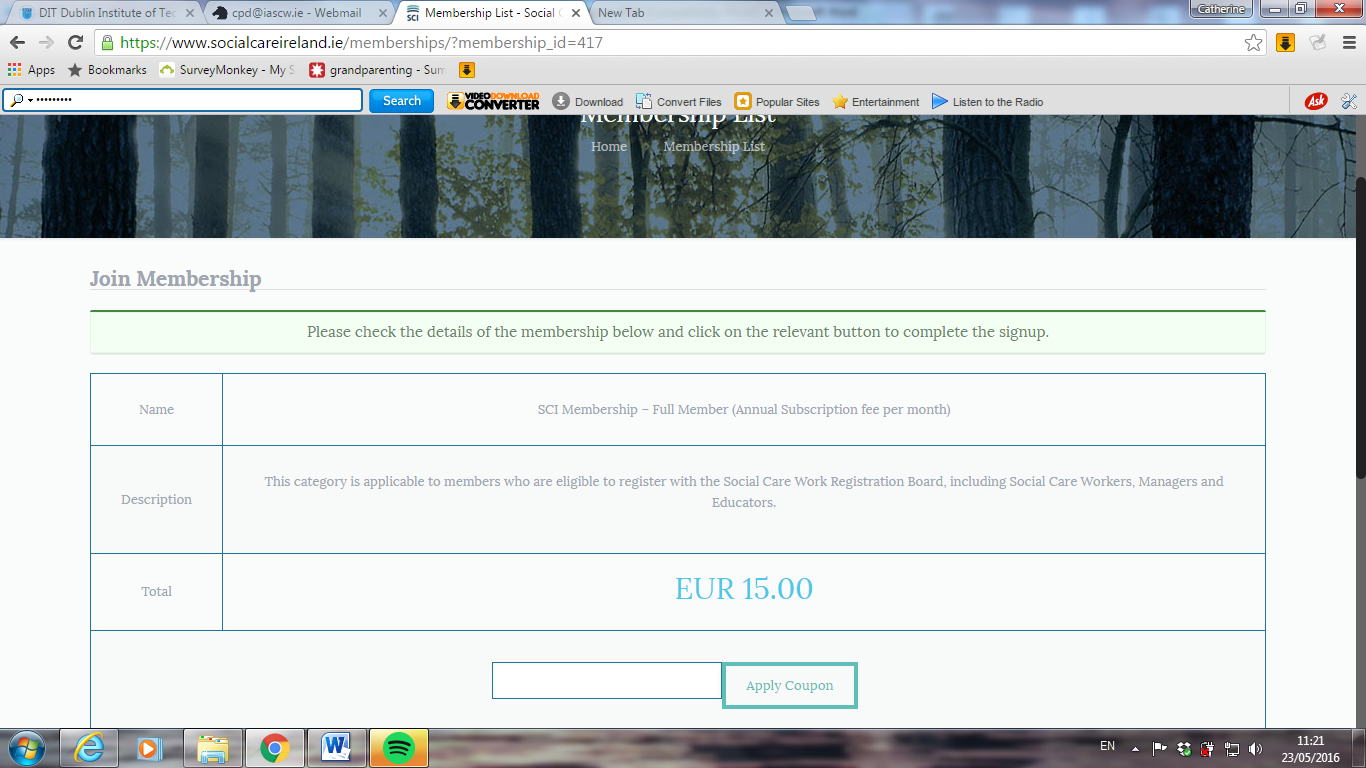 If you have selected to pay monthly the €15 per month will be deducted automatically from your account.If you have any queries please contact cpd@iascw.ie. 